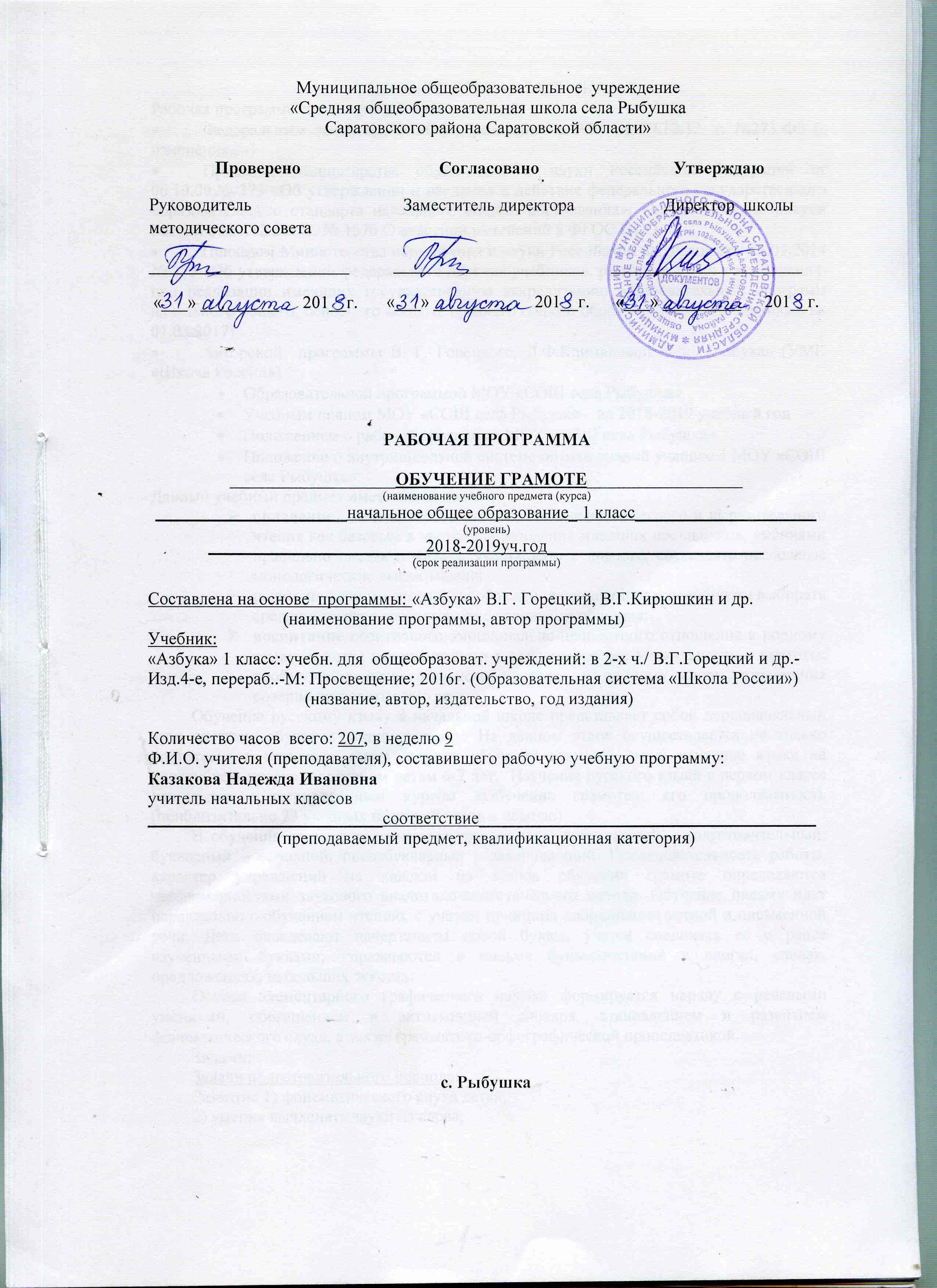 ПОЯСНИТЕЛЬНАЯ ЗАПИСКА.Рабочая программа составлена в соответствии с:Федеральным законом РФ «Об образовании в РФ» от 29.12.12. г. №273-ФЗ (с изменениями)Приказом Министерства образования и науки Российской Федерации от 06.10.09.№ 373 «Об утверждении и введении в действие федерального государственного образовательного стандарта начального общего образования»; Приказом Минобрнауки России от 31.12.2015г. № 1576 О внесении изменений в ФГОС НОО   Приказом Министерства образования и науки Российской Федерации от 31.03.2014 № 253 «Об утверждении федерального перечня учебников, рекомендуемых к исполнению при реализации имеющих государственную аккредитацию образовательных программ начального общего, основного общего, среднего общего образования» (с изменениями на 01.03.2017)Авторской  программы В. Г. Горецкого, Л.Ф.Климановой и др..«Азбука» (УМК «Школа России»)Образовательной программой МОУ «СОШ села Рыбушка» Учебным планом МОУ «СОШ села Рыбушка»  на 2018-2019 учебный годПоложением о рабочей программе МОУ «СОШ села Рыбушка»Положение о внутришкольной системе оценки знаний учащихся МОУ «СОШ села Рыбушка». Данный учебный предмет имеет своей целью:овладение   навыком осознанного, правильного, беглого и выразительного чтения как базовым в системе образования младших школьников, умениями правильно писать и читать, участвовать в диалоге, составлять несложные монологические высказыванияразвитие речи, мышления, воображения школьников, способности выбирать средства языка в соответствии с условиями общения;воспитание позитивного эмоционально-ценностного отношения к родному языку, чувства сопричастности к сохранению его уникальности и чистоты; пробуждение познавательного интереса к родному слову, стремления совершенствовать свою речь. Обучение русскому языку в начальной школе представляет собой первоначальный этап системы обучения родному языку. На данном этапе осуществляется не только подготовка к изучению языка (период обучения грамоте), но и изучение языка на понятийном уровне, доступном детям 6-7 лет.  Изучение русского языка в первом классе начинается интегрированным курсом «Обучение грамоте»; его продолжитность (приблизительно 23 учебных недели, 9 часов в неделю)В обучении грамоте различаются три периода: добукварный – подготовительный; букварный – основной, послебукварный – завершающий. Последовательность работы, характер упражнений на каждом из этапов обучения грамоте определяются закономерностями звукового аналитико-синтетического метода. Обучение письму идет параллельно с обучением чтению, с учетом принципа координации устной и письменной речи. Дети овладевают начертанием новой буквы, учатся соединять ее с ранее изученными буквами, упражняются в письме буквосочетаний в слогах, словах, предложениях, небольших текстах. Основа элементарного графического навыка формируется наряду с речевыми умениями, обогащением и активизацией словаря, становлением и развитием фонематического слуха, а также грамматико-орфографической пропедевтикой.Задачи: Задачи подготовительного периода: Развитие 1) фонематического слуха детей; 2) умения вычленять звуки из слова; 3) производить слого-звуковой и звуковой анализ слов; 4) сравнивать звуки в, похоже, звучащих словах. 3 5) Введение понятий: слово; предложение; гласные; ударение; слог. Обучение 1) подбору разных слов для называния одного и того же предмета; 2) составлению схемы слова; 3) составлению предложения по картинкам; 4) изображению предложения в виде схемы. Задачи букварного периода: 1) введение и закрепление позиционного принципа чтения; 2) обучение слого-звуковому и звуко-буквенному анализу слова (орфографическая пропедевтика); 3) анализ печатного и письменного образа буквы; 4) упражнения в написании элементов букв, букв, соединений, слов и предложений; 5) упражнения в списывании слов, предложений, текстов с печатного образца 6) обогатить словарь учащихся и развивать устные (слушание и говорение) и отчасти письменные (письмо) виды речи 7) развивать фонематический слух 8) научить делить предложения на слова, слова на слоги, слоги на звуки, устанавливать порядок следования звуков в слове, связь между звуками 9) учить обозначать звуки буквами, составлять и читать слоги и слова, овладевать процессом сознательного, правильного и плавного слогового и частично целым словом чтения предложений и связных текстов 10) учить устанавливать их взаимосвязи и последовательность; обращаться к помощи звукобуквенных и слоговых схем, схематической записи предложений 11) совершенствовать речевой аппарат 12) вырабатывать отчётливое и достаточно громкое правильное произношение слов, слогов, звуков. Задачи послебукварного периода: 1) развивать умение слушать, осмысленно и полно воспринимать речь окружающих 2) учить пересказывать прочитанное, рассказывать о своих наблюдениях за изменениями природы и характера труда людей в разное время года, о содержании детских книг, отдельных иллюстраций, репродукций картин 3) формировать сознательное, правильное, плавное слоговое чтение, с частичным переходом на чтение целыми словами, элементарными умениями и навыками работы с текстом и книгой 4) развивать связную речь, повышать культуру речевого общения 5) совершенствовать звуковую, произносительную речь детей, устранять недочёты произношения Задачи литературного чтения: 1) Освоение общекультурных навыков чтения и понимание текста; воспитание интереса к чтению и книге. 4 2) Решение этой задачи предполагает, прежде всего, формирование осмысленного читательского навыка (интереса к процессу чтения и потребности читать произведения разных видов литературы), который во многом определяет успешность обучения младшего школьника по другим предметам. 3) 2. Овладение речевой, письменной и коммуникативной культурой. 4) Выполнение этой задачи связано с умением работать с различными видами текстов, ориентироваться в книге, использовать её для расширения знаний об окружающем мире. В результате обучения младшие школьники участвуют в диалоге, строят монологические высказывания, самостоятельно пользуются справочным аппаратом учебника, находят информацию в словарях, справочниках и энциклопедиях, высказывают собственное мнение на основе прочитанного и услышанного. 5) 3. Воспитание эстетического отношения к действительности, отражённой в художественной литературе. 6) Решение этой задачи способствует пониманию художественного произведения как особого вида искусства; формированию умения определять его художественную ценность и анализировать (на доступном уровне) средства выразительности. 7) 4. Формирование нравственных ценностей и эстетического вкуса младшего школьника; понимание духовной сущности произведений. 8) В процессе работы с художественным произведением младший школьник осваивает основные нравственно-этические ценности взаимодействия с окружающим миром, получает навык анализа положительных и отрицательных действий героев, событий.Место предмета в базисном учебном плане В соответствии с базисным образовательным планом    207 часов отводится на период обучения грамоте в 1-ом классе: эти часы складываются из 115часов  (5 часов в неделю) предмета «Русский язык» и 92 часа (4 часа в неделю) предмета «Литературное чтениеС целью выполнения учебного плана (в период карантина по заболеваемости гриппом, ОРВИ и другими инфекционными заболеваниями, в период чрезвычайных ситуаций, неблагоприятных погодных условий) образовательный процесс МОУ «СОШ села Рыбушка» по учебному предмету осуществляется с использованием дистанционных технологий, электронных дневников, социальных сетей и других форм.Общая характеристика программыНачальный курс обучения грамоте — курс интегрированный: в нём объединены уроки обучения чтению и обучения письму. Обучение письму идёт раздельно-параллельное с обучением чтению с учётом координации устной и письменной речи, которые имеют единую звуковую основу, но требуют разных психических операций.Период обучения грамоте включает три этапа: Добукварный период-31час - формируются представление о понятии «общение», языке как средстве общения, слове как двусторонней единице, вводится знаково-символическая система.Букварный период-116часов - изучаются звуки и буквы, осваивается слоговое чтение. В основу изучения звуков и букв положен частотный принцип. Изучение звуков построено таким образом, что это создает возможность максимально быстро начинать читать. 3) Послебукварный период-60час - совершенствуются навыки слогового чтения, дети учатся работать с текстом, слушать и слышать, интонировать, строить свои высказывания в зависимость от ситуации, составлять свой текст. В этот период ставится задача сформировать не только слоговое чтение, но и чтение целыми словами.Эти три этапа составляют азбучный период, в котором тесно взаимосвязано изучение и освоение языка, письменной речи, литературного чтения.После азбучного периода изучение русского языка и освоение литературного чтения продолжается по самостоятельным учебникам. В программе заложена новая система обучения грамоте на коммуникативно-познавательной основе с последующим коммуникативно-ориентированным курсом русского языка для начальной школы.Обучение грамоте в новой системе строится на различных ситуациях общения (условных и реальных), которые помогают осознать язык как важнейшее средство общения, как важнейший инструмент мыслительной и духовной деятельности людей. Наглядно-образные модели общения, представленные в азбуке, дают детям элементарные представления о ситуации общения, партнерах (собеседниках) речевого общения, о целях общения и его результатах.Изучение языка как средства общения в период обучения грамоте начинается со слова, с номинативной (назывной) функции языка, наиболее доступной детскому восприятию. При этом обеспечивается постепенный переход от слова в естественных ситуациях общения к предложению и тексту.Упражнения по каллиграфии и связной речи проводятся на уроках русского языка в процессе всего программного материала.Личностные, метапредметные (регулятивные, познавательные, коммуникативные) и предметные результаты освоения  учебного предмета, курса.Личностные универсальные действия:использование приобретенных знаний в учении и повседневной жизни для исследования языковых явлений.Регулятивные универсальные действия:целеполагание - постановка учебной задачи;планирование хода рассуждений, составление плана рассказа;пошаговый контроль правильности написания буквы и слова, составления предложений и полноты текста;коррекция орфографических, смысловых и грамматических ошибок.Познавательные универсальные действия:применение общеучебных умений (анализ, сравнение, обобщение, классификацию) для  установления языковых закономерностей;моделирование звукового состава слова, используя условные знаки, предложения, составлять их слоговые схемы, распространять и сокращать предложения в соответствии с моделью;классифицирование звуков по заданному основанию;анализ предложенного для восприятия текста или серии сюжетных картинок; синтез — составление целого текста  из частей;осознанное и произвольное построение речевого высказывания в устной и письменной форме;смысловое чтение – как осмысление цели чтения и выбор вида чтения в зависимости от цели; извлечение необходимой информации из прослушанных текстов различных жанров; определение основной и второстепенной информации;установление причинно-следственных связей;построение логической цепи рассуждений;самостоятельное создание способов решения проблем творческого характера.Коммуникативные учебные действия:планирование учебного сотрудничества с учителем и сверстниками;постановка вопросов для поиска и сбора информации;умение с достаточной полнотой и точностью выражать свои мысли, обосновывать свою точку зрения, выслушивать одноклассников.СОДЕРЖАНИе учебного курса – 207 чЛитературное чтение -92 чРусский язык – 115 чКурс русского языка начинается с обучения грамоте. Обучение грамоте направлено на формирование навыка чтения и основ элементарного графического навыка, развитие речевых умений, обогащение и активизацию словаря, совершенствование фонематического слуха, осуществление грамматико-орфографической пропедевтики. Задачи обучения грамоте решаются на уроках обучения чтению и на уроках обучения письму. Обучение письму идёт параллельно с обучением чтению с учётом принципа координации устной и письменной речи. Содержание обучения грамоте обеспечивает решение основных задач трёх его периодов: добукварного (подготовительного),букварного (основного) и послебукварного (заключительного).Добукварный период является введением в систему языкового и литературного образования. Его содержание направлено на создание мотивации к учебной деятельности, развитие интереса к самому процессу чтения. Особое внимание на этом этапе уделяется выявлению начального уровня развитости устных форм речи у каждого ученика, особенно слушания и говорения. Стоит и другая задача — приобщение к учебной деятельности, приучение к требованиям школы.Введение детей в мир языка начинается со знакомства со словом, его значением, с осмысления его номинативной функции в различных коммуникативно-речевых ситуациях, с различения в слове его содержания (значения) и формы (фонетической и графической). У первоклассников формируются первоначальные представления о предложении, развивается фонематический слух и умение определять последовательность звуков в словах различной звуковой и слоговой структуры. Они учатся осуществлять звуковой анализ слов с использованием схем-моделей, делить слова на слоги, находить в слове ударный слог, «читать» слова по следам звукового анализа, ориентируясь на знак ударения и букву ударного гласного звука. На подготовительном этапе формируются первоначальные представления о гласных и согласных (твёрдых и мягких звуках), изучаются первые пять гласных звуков и обозначающие их буквы. На уроках письма дети усваивают требования к положению тетради, ручки, к правильной посадке, учатся писать сначала элементы букв, а затем овладевают письмом букв.Содержание букварного периода охватывает изучение первых согласных звуков и их буквенных обозначений; последующих гласных звуков и букв, их обозначающих; знакомство с гласными звуками, обозначающими два звука; знакомство с буквами, не обозначающими звуков. Специфическая особенность данного этапа заключается в непосредственном обучении чтению, усвоению его механизма. Первоклассники осваивают два вида чтения: орфографическое (читаю, как написано) и орфоэпическое (читаю, как говорю); работают со слоговыми таблицами и слогами-слияниями; осваивают письмо всех гласных и согласных букв, слогов с различными видами соединений, слов, предложений, небольших текстов.Послебукварный (заключительный) — повторительно-обобщающий этап. На данном этапе обучения грамоте осуществляется постепенный переход к чтению целыми словами, формируется умение читать про себя, развиваются и совершенствуются процессы сознательного, правильного, темпового и выразительного чтения слов, предложений, текстов. Учащиеся знакомятся с речевым этикетом (словесные способы выражения приветствия, благодарности, прощания и т.д.) на основе чтения и разыгрывания ситуаций общения. Обучение элементам фонетики, лексики и грамматики идёт параллельно с формированием коммуникативно-речевых умений и навыков, с развитием творческих способностей детей. В этот период дети начинают читать литературные тексты и включаются в проектную деятельность по подготовке «Праздника букваря», в ходе которой происходит осмысление полученных в период обучения грамоте знаний.Содержание курса имеет концентрическое строение, предусматривающее изучение одних и тех же разделов и тем в каждом классе. Такая структура программы позволяет учитывать степень подготовки учащихся к восприятию тех или иных сведений о языке, обеспечивает постепенное возрастание сложности материала и организует комплексное изучение грамматической теории, навыков правописания и развития речи.ДОБУКВЕННЫЙ ПЕРИОД (31 ч)Речь (устная и письменная) - общее представление.Предложение и слово. Членение речи на предложения, предложения на слова, слова на слоги с использованием графических схем.Слог, ударение. Деление слов на слоги; ударение в словах (выделение голосом, длительное и более сильное произнесение одного из слогов в слове), определение количества слогов в слове.Звуки и буквы. Представление о звуке, различение на слух и при произношении гласных и согласных (твердых и мягких, глухих и звонких) звуков: отсутствие или наличие преграды в полости рта, наличие или отсутствие голоса, слогообразующая роль гласных.Выделение в словах отдельных звуков (гласных и согласных), слого-звуковой анализ слов (установление количества звуков в слове, их характера, последовательности), выделение ударных слогов, соотнесение слышимого и произносимого слова со схемой-моделью, отражающей его слого-звуковую структуру.Самостоятельный подбор слов с заданным звуком, нахождение соответствия между произносимыми (а впоследствии и читаемыми) словами и предъявленными слого-звуковыми схемами-моделями.Знакомство с буквами а, о, и, ы, у, узнавание букв по их характерным признакам (изолированно и в составе слова, в различных позициях), правильное соотнесение звуков и букв.БУКВАРНЫЙ (ОСНОВНОЙ) ПЕРИОД (116 ч)I. Обучение чтениюСогласные и гласные звуки и буквы, ознакомление со способами обозначения твердости и мягкости согласных.Чтение слогов-слияний с ориентировкой на гласную букву, чтение слогов с изученными буквами.Составление из букв и слогов разрезной азбуки слов (после предварительного слого-звукового анализа, а затем и без него), их чтение,Постепенное обучение осознанному, правильному и плавному слоговому чтению вслух отдельных слов, коротких предложений и небольших текстов, доступных детям по содержанию, на основе правильного и относительно быстрого узнавания букв, определения ориентиров в читаемом слове, места ударения в нем.Знакомство с правилами гигиены чтения.II. Обучение письмуВыработка правильной осанки, наклонного расположения тетради на парте и умения держать карандаш и ручку при письме и рисовании1.Подготовительное упражнение для развития глазомера, кисти руки и мелких мышц пальцев: обводка и штриховка контуров, соединение линий и фигур, рисование и раскрашивание узоров и бордюров непрерывным движением руки.Знакомство с начертанием всех больших (заглавных) и маленьких (строчных) букв, основными типами их соединений. Обозначение звуков соответствующими буквами рукописного шрифта. Выработка связного и ритмичного написания букв и их соединений в словах, правильное расположение букв и слов на строке. Запись слов и предложений после предварительного их слого-звукового разбора с учителем, а затем и самостоятельно.Списывание слов и предложений с образцов (сначала с рукописного, а затем с печатного текста). Проверка написанного при помощи сличения с текстом-образцом и послогового орфографического чтения написанных слов.Письмо под диктовку слов, написание которых не расходится с произношением, и предложений.Правильное оформление написанных предложений (большая буква в начале предложения, точка в конце). Выработка умения писать большую букву в именах людей и кличках животных. Привлечение внимания детей к словам, написание которых расходится с произношением (безударные гласные, сочетания жи - ши, ча - ща, чу - щу}.Знакомство с правилами гигиены письма.III. Развитие устной речиЗвуковая культура речи. Развитие у детей внимания к звуковой стороне слышимой речи (своей и чужой), слуховой памяти и речевого аппарата. Совершенствование общих речевых навыков: обучение неторопливому темпу и ритму речи, правильному речевому дыханию, умеренной громкости и правильному интонированию.Совершенствование произношения слов, особенно сложных по слого-звуковой структуре, в соответствии с нормами- орфоэпии, с соблюдением ударения. Правильное произнесение всех звуков родного языка, особенно различение на слух, верное употребление сходных звуков, наиболее часто смешиваемых детьми: л - р, с - з, щ - ж, п- б, с - ш и т. д. (изолированное произнесение в словах, фразах и скороговорках).Исправление недостатков произнесения некоторых звуков, обусловленных отклонениями в речевом развитии детей.Работа над словом. Уточнение, обогащение и активизация словаря детей. Правильное употребление слов - названий предметов, признаков, действий и объяснение их значения. Объединение и различие по существенным признакам предметов, правильное употребление видовых и родовых слов-названий. Умение быстро находить нужное слово, наиболее точно выражающее мысль, приводя его в грамматически верное сочетание с другими словами. Воспитание чуткости к смысловым оттенкам слов, различие и понимание простейших случаев многозначности слов, омонимии, подбор синонимов и антонимов (без использования терминов). Обучение пониманию образных выражений в художественном тексте.Выработка умений пользоваться словом в правильной грамматической форме, борьба с засорением речи нелитературными словами (диалектизмами, просторечиями).Работа над предложением и связной устной речью. Совершенствование речевых умений, полученных детьми до школы. Обдумывание предстоящего ответа на вопросы учителя, точное его формулирование, использование в ответе предложений различного типа.Пересказ знакомой сказки или небольшого рассказа без пропусков, повторений и перестановок частей текста (по вопросам учителя).Составление по картинке или серии картинок определенного количества предложений, объединенных общей темой, или небольшого рассказа с соблюдением логики развития сюжета.Ответы на вопросы по прочитанным предложениям и текстам.Рисование с помощью учителя словесной картинки с использованием нескольких прочитанных слов, объединенных ситуативно. Дополнение сюжета, самостоятельное придумывание событий, предшествующих изображенным или последующих.Составление рассказов о простых случаях из собственной жизни по аналогии с прочитанным, по сюжету, предложенному учителем.Развернутое объяснение загадок, заучивание наизусть стихотворений, потешек, песенок, считалок и воспроизведение их с соблюдением интонации, диктуемой содержанием.Развитие грамматически правильной речи детей, ее точности, полноты, эмоциональности, последовательности и содержательности при изложении собственных рассказов и при пересказе текста.Воспитание внимательного, доброжелательного отношения к ответам и рассказам других детей.ПОСЛЕБУКВАРНЫЙ ПЕРИОД. ПИСЬМО. ЧТЕНИЕ. РАЗВИТИЕ РЕЧИ (60 ч)Обобщение, систематизация, закрепление знаний, умений и навыков, приобретенных в процессе обучения грамоте.1. Круг произведений для чтения.Чтение небольших художественных произведений А. Пушкина, Л. Толстого, А. Н. Толстого, Б. Житкова, К. Чуковского, С. Маршака, В. Осеевой, С. Михалкова, А. Барто о природе, о детях, о труде, о Родине и т. д., Н. Носова, И. Сладкова, Ш. Перро, Л. Муур; стихов А. Фета, А, Майкова, В. Жуковского, А. К. Толстого и др.; совершенствование навыка чтения.Первоначальное знакомство детей с различными литературными жанрами (стихи, рассказы, сказки; потешки, загадки, пословицы и др.)    Сопоставление текстов художественных и научно-популярных, стихов и рассказов; наблюдение над выразительными средствами языка и структурой текстов (с помощью учителя).Совместное (коллективное ив группе), индивидуальное и семейное чтение произведений классиков отечественной и зарубежной литературы.2. Развитие способности полноценного восприятия художественных произведений.Развитие внимания к образному слову в художественном тексте, умения чувствовать, понимать и ценить выразительность слова.Формирование умения понимать образные выражения на основе сопоставления двух рядов представлений: реальных (непосредственных) и художественно-образных, развитие способности чувствовать мелодику языка, звукопись, ритм, рифму стиха.Воспитание эмоционально-эстетического восприятия художественных произведений; развитие интереса к творчеству писателей.Развитие воображения, фантазии и творческих способностей учащихся.3. Развитие способностей воспринимать красоту окружающего мира в процессе общения с природой, миром материальной культуры и искусством.Пробуждение у детей потребности записывать свои впечатления и литературные тексты в альбомы и красочно оформлять их.Обогащение эмоций школьников с помощью включения в уроки фонозаписи литературных произведений.4. Развитие умения читать текст выразительно, передавать свое отношение к прочитанному.Умение читать стихи, скороговорки с различными подтекстами, с различной интонацией.Программа предполагает организацию проектной деятельности, которая способствует включению учащихся в активный познавательный процесс. Проектная деятельность позволяет закрепить, расширить, углубить полученные на уроках знания, создаёт условия для творческого развития детей, формирования позитивной самооценки, навыков совместной деятельности со взрослыми и сверстниками, умений сотрудничать друг с другом, совместно планировать свои действия, вести поиск и систематизировать нужную информацию.ПРИ РЕАЛИЗАЦИИ ПРОГРАММЫ используются:элементы следующих технологий: личностно ориентированное обучение (коммуникативно-диалоговые технологии, сотрудничество,  алгоритмическую,   коллективное  взаимообучение,  проектное обучение,  разноуровневое обучение), дифференцированное обучение, обучение с применением ИКТ, игровые технологии).формы организации познавательной деятельности   учащихся на уроке:Индивидуальная – выполнение учебных заданий каждым учеником  самостоятельно на уровне его способностей и возможностей.Коллективная – это такая форма, при которой коллектив обучает каждого своего члена, и в то же время каждый член коллектива принимает активное участие в обучении всех его членов.Групповая – в процессе ее предполагается сотрудничество нескольких человек, перед ними ставится конкретная учебно-познавательная задача.Парная форма, когда учебная задача выполняется усилиями пары. Целесообразно, когда успевающий ученик выполняет функцию учителя.Фронтальная – одновременное участие всех школьников в общей для всех учебной деятельности под руководством учителя.Методы управления учебно-познавательной деятельностью: указание, предъявление требований, направляющие вопросы, индивидуальная  поддержка;На уроках используются методы познавательной деятельности и методы - отражающие логический путь познания.Для повышения интереса учащихся к предмету используются методы: эмоционального воздействия, стимулирование личностной значимости учения, организация познавательной деятельности, контроль образовательного процесса (словесные методы, работа с информацией, практическая работа, методы контроля и т.д.). Учебный процесс при этом выступает ориентиром в освоении методов познания, конкретных видов деятельности и действий, интеграции всего в конкретные компетенции.Применяются  следующие типы уроков:  Урок открытия нового знания. Предполагаются  совместные усилия учителя и учеников для решения общей проблемной познавательной задачи. На таком уроке используется демонстрационный материал на компьютере, разработанный учителем или учениками, мультимедийные продукты.Урок рефлексия. Предполагает выполнение работ и заданий разного вида.Урок–игра. На основе игровой деятельности учащиеся познают новое,Урок обобщения и систематизации знаний. Закрепляют изученное, отрабатывают различные учебные навыки. Вырабатываются у учащихся умения и навыки решения задач на уровне обязательной и возможной подготовке.Урок развивающего контроля. Контроль знаний по пройденной теме.Требования к  результатам освоения программы.Обучающиеся должны знать:Все звуки и буквы русского языка, осознавать их основные различия (звуки слышим и произносим, буквы видим и пишем).Обучающиеся должны уметь:вычленять отдельные звуки в словах, определять их последовательность; различать гласные и согласные звуки и буквы, их обозначающие;правильно называть мягкие и твёрдые звуки в слове и вне слова;знать способы их буквенного обозначения;обозначать на письме мягкость согласных звуков гласными буквами (е, ё, ю, я, и) и мягким знаком;определять место ударения в слове;вычленять слова из предложений;чётко, без искажений писать строчные и заглавные буквы, их соединения в слогах и словах;правильно списывать слова и предложения, написанные печатным и рукописным шрифтом;грамотно (без пропусков, искажений букв) писать под диктовку слова, предложения из 3-5слов, написание которых не расходится с произношением;употреблять большую букву в начале, точку в конце предложения;устно составлять 3-5 предложений на определённую тему;знать гигиенические правила письма;правильно писать формы букв и соединения между ними;уметь прочитать слово орфографически и орфоэпически и на этой основе установить, так ли данное слово пишется, как оно произносится, в какой части слова находится буква или буквы, обозначающие несовпадение.Требования к уровню подготовки учащихсяЛичностные результаты - сформированность следующих умений:• знать и уметь называть (с помощью педагога) самые простые правила поведения при сотрудничестве;• принимать решение, как поступить в той или иной ситуации общения, опираясь на общие правила поведения при поддержке участников группы или учителя.Метапредметные результаты - сформированность универсальных учебных действий (УУД).Познавательные УУД:• отличать новые знания от уже известных (с помощью учителя);• выполнять задания, используя учебник; информацию, полученную на уроке, и свой жизненный опыт;• сравнивать, группировать предметы по определённому признаку;• делать выводы в результате совместной работы всего класса. Регулятивные УУД:• с помощью учителя определять и формулировать цель деятельности на уроке;• проговаривать последовательность действий на уроке;• высказывать своё предположение на основе работы с иллюстрацией в учебнике;• работать по предложенному учителем плану.Коммуникативные УУД:• устно оформлять свою мысль (на уровне одного предложения или не-большого текста);• слушать и понимать устную речь;• договариваться о правилах общения и следовать им.Планируемые результаты:К концу обучения курса обучающийся научится:• различать звуки и буквы;• называть звуки, из которых состоит слово (гласные ударные/безударные; согласные твёрдые/мягкие, парные/непарные твёрдые и мягкие; согласные звонкие/глухие, парные/непарные звонкие и глухие);• определять роль гласных букв, стоящих после букв, обозначающих согласные звуки, парные по мягкости (обозначение гласного звука и указание на твёрдость или мягкость согласного звука);• обозначать мягкость согласных звуков на письме;• определять количество букв и звуков в слове;• определять место ударения в слове;• вычленять слова из предложений;• писать большую букву в начале предложения, в именах и фамилиях людей;• ставить пунктуационные знаки в конце предложения;• списывать слова и предложения с печатного и рукописного образца;• писать под диктовку слова и небольшие предложения из 3-5 слов, используя правильные начертания букв, соединения.• устно составлять 3-5 предложений на определённую тему; .• правильно читать плавным слоговым способом чтения, осознание общего смысла читаемого текста при темпе чтения вслух не менее 20-25 слов в минуту.Обучающийся получит возможность научиться:проводить звуко-буквенный анализ слова самостоятельно по предложенному алгоритму;оценивать правильность проведения звуко-буквенного анализа слов;осознавать место возможного возникновения орфографической ошибки;подбирать примеры с определённой орфограммой;создавать тексты по предложенному заголовку;подробно или выборочно пересказывать текст.После курса «Обучение грамоте» начинается раздельное изучение русского языка и литературного чтения.Виды контроля:Беседа с учащимисяиндивидуальныйУО-устный опросСР – самостоятельная работаПР-парная работаТК - текущий контрольФронтальныйФормы работы:работа с дидактическими материалами по карточкам с материалом учебника Согласно нормам СанПиН 2.4.1178-02 учащимся 1 классов оценка (отметка) не выставляется. Обучение в 1классе проводится без балльного оценивания знаний обучающихся.УЧЕБНО-ТЕМАТИЧЕСКИЙ ПЛАН, ВКЛЮЧАЮЩИЙ ПРАКТИЧЕСКУЮ ЧАСТЬ ПРОГРАММЫУЧЕБНО-МЕТОДИЧЕСКОЕ ОБЕСПЕЧЕНИЕУЧЕБНО-ТЕХНИЧЕСКОЕ ОБЕСПЕЧЕНИЕСПИСОК ИСПОЛЬЗУЕМОЙ ЛИТЕРАТУРЫЛИСТ ФИКСИРОВАНИЯ ИЗМЕНЕНИЙ И ДОПОЛНЕНИЙВ РАБОЧЕЙ ПРОГРАММЕКонтрольное списывание ( урок191)У нас был урок труда. Мы сами делали игрушки. Вот конь и зайка. Люба и маша сделали куклу. Коля вырезал из бумаги ёлку. Хороши наши игрушки.Проверочный диктант (урок197)ВечеромМама пришла с работы. Она варит суп. Света и Паша учат уроки. Дедушка читает книгу. (16 слов)Итоговая проверочная работа (урок205)Из слогов составь и запиши слова (обратить внимание, что это имена собственные, писать с большой буквы)Ни – жаАли – риИн – наЗаписать предложения под диктовку:Вова рубил дрова. Вадим удил рыбу.Записать только те слова, у которых первый звук мягкий согласный, разделить их на слоги, поставить знак ударения:Римма, гриб, рубил, Волга, лимон, Мирон.Из букв составить слова и записать их:М, Л, И, У, Р, В, Ы№ п.п.Наименование разделов и темКоличество часов на разделКонтрольные работыПроектные работы (по новым ФГОС)Лабораторные,Практические, Экскурсии,Исследовательские работы1Подготовительный период312Букварный период1163Послебукварный период60 «Живая азбука»Итого2071КлассУчебники (автор, год издания, издательство)Методические материалыМатериалы для контроля 1Горецкий В.Г. Азбука. Учебник: 1 класс: В 2ч 2013г М., Просвещение. В.Г.Горецкий, В.А.Кирюшкин, Л.А.Виноградская, М.В.Бойкина Пропись 1,2,3,4 к «Азбуке»: пособие для учащихся общеобразовательных учреждений 2014г. М., Просвещение.Примерные программы начального общего образования. В 2х ч. Ч.1. – 2 изд. – М.: Просвещение, 2010Примерные программы по учебным предметам. Начальная школа. В 2х ч. Ч.2 – 3 изд., перераб. – М.: Просвещение, 2010А.Г.Асмолов, Г.В.Бурменская, И.А.Володарская и др. Как проектировать универсальные учебные действия в начальной школе. От действия к мысли. 2 изд.- М.: Просвещение, 2010№ п.п.СредстваПеречень средств1учебно-лабораторное оборудование и приборы2технические и электронные средства обучения и контроля знаний учащихсяМоноблок - IMANGOИнтерактивная доска - clasusDVD плеер - LGМультимедийное устройство – View Sonic3цифровые образовательные ресурсы«Школа 2100», http://www.zavuch.info, http://www. Vikki.rdf.ru , http://eor.edu.ru , http://school-collection  и   др….№НаименованиеАвторИздательство и год издания1Примерные программы начального общего образования. В 2х ч. Ч.1. – 2 изд. – М.: Просвещение, 20102Примерные программы по учебным предметам. Начальная школа. В 2х ч. Ч.2 – 3 изд., перераб. – М.: Просвещение, 20103и др. Как проектировать универсальные учебные действия в начальной школе. От действия к мыслиА.Г.Асмолов, Г.В.Бурменская, И.А.Володарская. 2 изд.- М.: Просвещение, 20104Примерная основная образовательная программаДата не проведенного урокапричинакоррекцияСогласование с  заместителем директора (подпись, расшифровка подписи, дата)Подпись лица, внесшего запись№ п/пНаименование разделов программы, тем и уроковЭлементы содержанияОсновные виды учебной деятельностиЭлементы дополнительного содержания1Виды контроляДата проведенияДата проведения№ п/пНаименование разделов программы, тем и уроковЭлементы содержанияОсновные виды учебной деятельностиЭлементы дополнительного содержания1Виды контроляпланфакт123456781 2Добукварный период (31 ч)«Азбука» - первая учебная книга. (Ч) 1Пропись – первая учебная тетрадь.  (П)1Ориентироваться в учебнике. Называть условные знаки и уметь ими пользоваться. Элементы прописи. Первые учебные принадлежности.Знание понятия «общение»; умение общаться; умение различать цель и результат общения; умение ориентироваться на листе и писать в рабочей полосе; умение штриховать, обводить по контуру; классифицировать предметы.Ориентироваться в тетради, знакомиться с правилами работы с учебной книгойБеседа с учащимися, индивидуальный03.0903.0903.0903.0934Речь устная и письменная. Предложение. (Ч)2Рабочая строка. Верхняя и нижняя линии рабочей строки. (П)2Практически различать речь устную и письменную. Выделять из речи предложения. Определять на слух кол-во предложений в высказывании.Правильно располагать тетрадь на рабочем месте. Моделировать предметы по заданному образцу.Знание целей и средств общения; умение быстро находить слова для обозначения окружающих предметов; умение классифицировать предметы; сравнивать предметы по размеру, форме, количеству; обводить по контуру; штриховать; составлять устные рассказыИКТБеседа, индивидуальный.04.0904.0904.0904.0956Слово и  предложе-ние.(Ч)3Письмо овалов и полуовалов.(П)3Выделение слов из предложения. Различе-ние слова и предложе-ния. значение слова. графическое обозна-чение слова в составе предложения.Подготовка руки к письму. Обводка и штриховка предметных рис. Составление и запись схем слов.Делить предложения на слова, воспринимать слово как объект изучения; умение высказывать своё мнение; умение сравнивать; обводить предмет по контуру; штриховать; обводить линии по стрелке.ИКТБеседа,индивидуальный.05.0905.0905.0905.0978Люби все живое.Слово и слог. (Ч)4Рисование бордюров.(п)4Составление предложений на заданную тему. Деление слов на слоги, определение кол-ва слогов в слове.Обведение изображенных  предметов по контуру, штриховка Произносить слова по слогам, делить слова на слоги, определять количество слогов, уметь составлять устный рассказ; обводить предмет; штриховать; дорисовывать; знание понятия «рабочая строка».Беседа,индивидуальный.06.0906.0906.0906.099Письмо длинных прямых наклонных линий. (П)5Штриховка и обводка предметных рисунков. Письмо элементов в рабочей строке.Умение сравнивать; обводить предмет по контуру; штриховать; обводить линии по стрелке; знание правил посадки при письме.Индивидуальный. Самостоятельные упражнения на основе простейших заданий.07.0907.091011Ударение. Ударный слог. (Ч)5Письмо наклонной длинной линии с закруглением внизу (влево).  (П)6Определение   ударно-го слога  в  слове.  Обозначение  ударе-ния  на  модели  слова  Составление неболь-ших рассказов	повест-вовательного  харак-тера  по сюжетным картинкам.	Письмо элементов букв в рабочей строке и междустрочном пространстве. Рисо-вание бордюров. Штриховка и обводка предметных рисунков.Выделять ударный слог, классифицировать слова по количеству слогов в слове и месту ударения. Обводить предметы по контуру, штриховать.Инсценировка, индивидуальный,самостоятельные упражнения на основе простейших заданий.10.0910.0910.0910.091213Звуки в окружающем мире и в речи. (Ч)6Письмо  короткой  наклонной  линии  с  закруглением вверху(влево). Письмо длинных наклонных линийс закруглением  внизу(вправо).		Упражнения в произнесении и слы-шании изолированных звуков.Составление небольших рассказов повествовательного  характера  по сюжет-ным	картинкамПисьмо элементов букв в рабочей строке и междустрочном пространстве.  Прави-ла письма в  тетради.Знание понятий; умение классифицировать предметы; умение находить закономерности; работать самостоятельно; умение обводить по контуру; штриховать.ИКТУстный опрос, индивидуальный, самостоятельные упражнения на основе простейших заданий.Р. р. составление устного рассказа.11.0911.0911.0911.09 14 15Звуки в словах.  Гласные и согласные звуки в словах. (Ч)7Письмо  овалов  боль-ших и маленьких, ихчередование.	Письмокоротких наклонныхлиний.			 Звуковой анализСопоставлениеразличающихся одним звуком.Гласные и согласныезвуки, их особенности. Сравнение  элементов  письменных	и печатных букв.  Слого-звуковой анализ слов. Рисование бордюров.	Анализировать слово с опорой на его модель, умение обводить изображённые предметы; писать линии в рабочей строке.Устный опрос, индивидуальный,Р. р. составление устного рассказа.12.0912.0912.0912.09 1617Слог-слияние.	(Ч)8Письмо коротких   идлинных наклонныхлиний,  их  чередова-ние. Письмо короткихи длинных наклонныхлиний с закруглениемвлево и вправо. (П)Выделение слияния согласного  звука  с  гласным,  согласного  звука за пределами слияния в	словах.  Графическое изображение	слога-слияния.	Конструирование отдельных известныхбукв(и).Сравнение  элементов письменных и  печатных букв. Слого-звуковой анализ слов.. Наблюдать, как образуется слог-слияние, Подбирать слова к схемам, уметь составлять рассказ; обводить предметы; штриховать; классифицировать; выделять звуки.ИКТТекущий опрос, индивидуальный.13.0913.0913.0913.0918Письмо коротких наклонных линий с закруглением внизу вправо. (П)Умение штриховать; умение различать слова с общим и конкретным значением; умение обводить элементы букв; составлять рассказ.Беседа.14.0914.091920Повторение   обобщение  пройденного  материала. (Ч)	9Письмо наклонных линий с петлёй вверхуи внизу. (П)Слогозвуковой анализслов.	Работа  со  схе-мами- моделями.	Любимые сказки.Конструирование из отдельных  элементов  известных учащимся букв (е).Письмо  основных  элементов  букв  и  букв  в строке  на	одинаковомрасстоянии.	Определять количество предложений в звучащей речи, выделять звуки, писать элементы букв.ИКТТекущий опрос/индивидуальный.17.0917.0917.0917.092122Гласный звук [а], бук-вы А, а.	(Ч)10 Письмо строчной и заглавной буквы А, а.Характеристика звука [а]. Буква А, а как знак звука [а]. Печатные и письменные буквы. Буквы заглавные и строчные.Конструирование строчной и заглавной букв а,А, печатных А, а. Сравнение  строчной  и  заглавной букв.	Сравнение  печатной  и письменной  букв.  Характеризовать выделенный звук с опорой на таблицу составлять рассказы; воспроизводить форму изучаемой буквы и ее соединения.Текущий, индивидуальный, составление устного рассказа.18.0918.0918.0918.092324Гласный звук [о], бук-вы О, о. (Ч)11Письмо строчной и заглавной буквы О, о.	(П)Буквы  О,  о как  знакизвука [о].Составление небольших рассказов повествовательного  характера.  Сравнение  строчной  и заглавной букв.Сравнение печатнойи   письменной    букв.Письмо строчной и за-главной букв О, о. Находить и характеризовать изучаемый звук в словах, составлять рассказы; уметь писать буквы в соответствии с образцом; делать простейший звуковой анализ слов.ИКТТекущий опрос, индивидуальный, с/р.19.0919.0919.0919.092526Гласный звук [и], буквы И, и. (Ч)12Письмо строчной буквы и.Особенности  произнесения звука,  его характеристика. Наблюдение над значением слов.Сравнение  печатной  и письменной букв. Письмо строчной и за-главной букв и, И. Знакомство  с соединения-ми букв. Находить слова с изученной буквой; писать букву в соответствии с образцом; уметь ориентироваться в звуковой структуре слова.Индивидуальный опрос, самостоятельная работа в тетради20.0920.0920.0920.0927Письмо заглавной буквы И.  (П)Умение делать простейший звуковой анализ слов; определять закономерность; умение обводить; писать букву в соответствии с образцом.Индивидуальный, самостоятельная работа.21.0921.092829Гласный звук [ы], буква ы.	(Ч)13Письмо строчной буква ы.Особенности произнесения нового звука. Характеристика нового звука. Буква ы как знак звука[ы].  Особенности  буквы ы. Сравнение  печатной  и письменной букв.  Письмо строчной буквы  ы.  ком [ы]. Подбор слов созвуками  [ы],  [и],  сравнение  произношения и написания слов с этими звуками/буквами.  Узнавать новую букву, сравнивать и различать печатную и письменную буквы.ИКТТекущий опрос, индивидуальныйопрос, с/р.24.0924.0924.0924.093031Гласный звук [у].  Буквы У, у. (Ч)14Письмо строчной и заглавной буквы У, у.Особенности произнесения  нового звука.Характеристика нового звука. Повторение гласных звуков [а], [о], [и], [ы].Сравнение  строчной  и заглавной букв. Слогозвуковой анализ слов со  звуком  [у].  Письмо строчной и  заглавной букв  У,  у.  Знакомство с  соединениями	букв У,  у.  Заглавная  буква в именах собственных.Находить слова с изученными буквами, писать изученные ранее буквы в соответствии с образцом.Текущий опрос, с/р.25.0925.0925.0925.093233Букварный период (116ч)Согласные звуки [н], [н’], буквы Н, н. (Ч)15Письмо строчной и заглавной буквы Н, н.	Твёрдость и мягкость согласных звуков. Обозначение	твёрдыхи  мягких согласных  на схеме — модели слова.Сравнение строчной изаглавной букв. Сравнение печатной и письменной  букв.  печатных Н, н. Слогозвуковой  анализ словсо   звуками   [н],   [н’].Письмо строчной и за-главной букв Н, н.Характеризовать выделенные звуки, доказывать, что звуки согласные, писать буквы в соответствии с образцом.Текущий опрос, индивидуальный опрос26.0926.0926.0926.093435Согласные звуки [с], [с’],буквы С, с.  (Ч)16Письмо строчной  и  заглавной  буквы С, с.Формирование   навыка слогового чтения. Чтение слогов с новой буквой.Сравнение  строчной  и заглавной букв.Сравнение  печатной  и письменной букв. [с],  [с’].  Письмострочной буквы с.  Со-единение   букв  С,   с.Письмо	слогов  и  слов с  буквой  с.  Слышать и различать новые звуки в словах, обводить бордюрные рисунки по контуру, писать слоги, слова с новыми буквами, используя приём комментированияИКТТекущий опрос, индивидуальный опрос.27.0927.0927.0927.0936Письмо заглавной буквы С.   (П)       Сравнение  строчной  и заглавной   букв.   Письмо заглавной буквы С.Соединение  букв  С,  с в словах.  Письмо слов с буквами С, с. Заглавная буква в именах собственных.  Списывание с письменного шрифта.Анализировать образец изучаемой буквы, писать слоги и слова с новыми буквами, используя приём комментирования.Индивидуальный опрос, с/р.28.0928.093738Согласные звуки [к], [к,]. Буквы К,к. (Ч)17Письмо строчной и заглавной буквы К,к.Формирование навыка плавного слогового чтения. Чтение слогов с новой буквой, чтение предложений и короткого текста. Характеристика звуков. Сравнение строчной и заглавной букв. Сравнение печатной и письменной букв. Письмо слогов и слов с буквами К,к.Умение определять количество звуков в слове, их последовательность; определять гласные и согласные звуки, твёрдые и мягкие; различать звуковую форму слова и его значение; умение делать звуковой анализ слов; писать элементы письменных букв.Индивидуальный опрос.01.1001.1001.1001.103940Согласные звуки [т], [т,]. Буквы Т,т.  (Ч)18Письмо строчной и заглавной буквы Т,тЧтение слов с новой буквой, чтение предложений. Характеристика выделенных звуков, сравнение их по твёрдости-мягкости.  Составление рассказа по сюжетной картинке. Сравнение строчной и заглавной букв. Слогозвуковой анализ слов. Письмо слогов и слов с буквами Т, т.  Списывание с письменного шрифта.Характеристика выделенных звуков, сравнение их по твёрдости-мягкости. Наблюдение за изменением слов.Сравнение6 строчной и заглавной букв. Слого-звуковой анализ слов. Письмо слогов и слов с буквами Т,т. Создание письменных текстов.Знание о слоге как произносительной части слова; умение произносить слова по слогам и правильно определять составляющие их звукосочетания; проводить звуковой анализ слов; заполнять схемы; писать письменные строчные и заглавные буквы.Текущий опрос/индивидуальный.02.1002.1002.1002.104142Согласные звуки [т], [т,]. Буквы Т, т. Закрепление. (Ч)19Письмо строчной и заглавной буквы Т,тЗнание о слоге как произносительной части слова; умение произносить слова по слогам и правильно определять составляющие их звукосочетания; проводить звуковой анализ слов; заполнять схемы; писать письменные строчные и заглавные буквы.Текущий опрос/индивидуальный.03.1003.1003.1003.104344Звуки [л] [л,]. Буква Л, л.     (Ч)20Письмо строчной и заглавной буквы Л,л.Отработка навыка слогового чтения. Чтение слов с новой буквой. Работа над речевым этикетом.Сравнение строчной и заглавной букв. Слогозвуковой ана-лиз слов со звуками [л] [л,]. Письмо слогов и слов с буквами Л, л. Оформление границ предложения.Характеризовать новые звуки, читать слова с ранее изученными буквами, соотносить текст и картинки.ИКТИндивидуальный опрос/парная работа.04.1004.1004.1004.1045Повторение и закрепление изученного, закрепление написания слов.   (П)Закрепление написания изученных букв. Слогозвуковой анализ слов. Списывание предложений с печатного и письменного шрифта.Знание о предложении и его функциях; умение различать слово и предложение, выделять предложение в речевом потоке, записывать и читать его на основе схем; умение проводить звуковой анализ слов.Текущий опрос, индивидуальный.05.1005.104647Согласные звуки [р], [р,]. Буквы Р,р.  (Ч)21Письмо строчной и заглавной буквы Р, р.   (П)Наблюдение за особенностями артикуляции звуков [р], [р,]. Чтение слов с новой буквой, чтение предложение.  Сравнение строчной и заглавной букв. Сравнение печатной и письменной букв. Письмо слогов и слов. Умение выделять звуки; различать звуки; умение обозначать эти звуки буквами; умение проводить звуковой анализ слов; списывать с рукописного и печатного текста.ИКТИндивидуальный опрос/фронтальный08.1008.1008.1008.104849Согласные звуки [в], [в,]. Буквы В, в.  (Ч)22Письмо строчной и заглавной буквы В, в.   (П)Отработка навыка плавного слогового чтения с постепенным переходом на чтение целыми словами. Чтение слов с новой буквой.Сравнение строчной и заглавной букв. Сравнение печатной и письменной букв. Письмо слогов и слов.Умение выделять звуки; различать звуки; умение обозначать эти звуки буквами; умение проводить звуковой анализ слов; писать буквы и элементы письменных букв; умение работать самостоятельно; анализировать выполненную работу; умение оформлять предложения на письме.Индивидуальный опрос, чтение слогов, слов/ фронтальный09.1009.1009.1009.105051Гласные буквы Е, е. (Ч)23Письмо строчной и заглавной буквы Е, е.Наблюдение за буквой е в начале слова и после гласных в середине слова и на конце слов. Отработка навыка чтения. Чтение слов, предложений и коротких текстов с новой буквой.Сравнение строчной и заглавной букв. Сравнение печатной и письменной букв. Слогозвуковой анализ слов с новыми звуками. Списывание с письменного шрифта.Умение выделять и различать звуки; умение обозначать эти звуки буквами; умение проводить звуковой анализ слов; писать буквы и элементы письменных букв; умение объяснять значение слов; заполнять звуковые схемы; сравнивать.Индивидуальный опрос, чтение слогов, слов/фронтальный10.1010.1010.1010.105253Согласные звуки [п], [п,]. Буквы П, п.  (Ч)24Письмо строчной и заглавной буквы П,пОтработка навыков плавного слогового чтения с постепенным переходом на чтение целыми словами. Чтение слов с новой буквой. Выделение новых слогов из слов.Сравнение строчной и заглавной букв. Сравнение печатной и письменной букв. Слогозвуковой анализ слов с новыми звуками. Дополнение предложений словами по смыслу.Умение проводить звуковой анализ слов; писать буквы и элементы письменных букв; умение объяснять значение слов; заполнять звуковые схемы; сравниватьУмение проводить звуковой анализ слов; писать буквы и элементы письменных букв; умение объяснять значение слов; заполнять звуковые схемы; сравнивать.Индивидуальный опрос, чтение слогов, слов, фронтальный.11.1011.1011.1011.1054Письмо слов и предложений с изученными буквами.Слогозвуковой анализ слов. Оформление границ  предложения. составление и запись текста из 2-3 предложений на тему.Умение проводить звуковой анализ слов; писать буквы и элементы письменных букв; умение объяснять значение слов; заполнять звуковые схемы; сравнивать.Фронтальный.12.1012.105556Согласные звуки [м], [м,]. Буквы М,м.   (Ч)25Письмо строчной буквы м.  (П)Отработка навыков плавного слогового чтения с постепенным переходом на чтение целыми словами. Чтение слов с новой буквой. Выделение новых слогов из слов. Выделение звуков [м], [м,] из слов, их характеристика, сравнение, обозначение буквой.Сравнение строчной и заглавной букв. Сравнение печатной и письменной букв. Слогозвуковой анализ слов со звуками  [м], [м,].Умение выделять звуки; умение обозначать звуки буквами; умение проводить звуковой анализ слов; писать буквы и элементы письменных букв.ИКТИндивидуальный опрос, чтение слогов, слов/ фронтальный15.1015.1015.1015.105758Повторение изученного о буквах и звуках.  (Ч)26Письмо заглавной буквы М. (П)Чтение предложений с интонацией и паузами в соответствии знаками препинания. Оформление границ предложения. Запись и интонирование вопросительных предложений.Знание о предложении и его функциях; умение различать слово и предложение, выделять предложение в речевом потоке, записывать и читать его на основе схем; умение проводить звуковой анализ слов.Текущий опрос, индивидуальный.16.1016.1016.1016.105960Согласные звуки [з], [з,]. Буквы З, з.  (Ч)27Письмо строчной буквы з.  (П)Сопоставление слогов и слов с буквами з и с. Чтение слов с новой буквой. Наблюдение за артикуляцией звонких и глухих согласных.Сравнение строчной и заглавной букв. Сравнение печатной и письменной букв. Слогозвуковой анализ слов со звуками [з], [з,].Умение выделять звуки; умение обозначать звуки буквами; умение проводить звуковой анализ слов; писать буквы и элементы письменных букв; умение объяснять значение слова; заполнять звуковые схемы; составлять предложения по схеме.Индивидуальный опрос, чтение слогов, слов/самостоятельная работа17.1017.1017.1017.106162Согласные звуки [з], [з,]. Буквы З, з.  (Ч)28Письмо заглавной буквы З.  (П)Различие парных по глухости-звонкости согласных звуков. Наблюдение за сло-вами с буквами з и с на конце.Дополнение предложений словами по смыслу. Оформление границ предложения. Списывание с печатного шрифта.Знание о согласных и их свойствах; умение читать по схемам; отгадывать ребусы; умение анализировать; самостоятельно записывать в рабочей строке; записывать слова и предложения.Индивидуальный опрос, чтение слогов, слов/самостоятельная работа18.1018.1018.1018.1063Письмо слогов и слов с изученными буквами.   (П)Письмо слогов и слов с изученными буквами. Работа по развитию речи: составление письменного текста. Письмо под диктовку.Знание о согласных и их свойствах; умение читать по схемам; отгадывать ребусы; умение анализировать; самостоятельно записывать в рабочей строке; записывать слова и предложения.Индивидуальный опрос, чтение слогов, слов/самостоятельная работа19.1019.106465Согласные звуки [б], [б,]. Буквы Б, б.  (Ч)29Письмо строчной и заглавной буквы Б, б.  (П)Выделение звуков [б], [б,] из слов. Отработка навыка плавного чтения. Чтение слов, предложений, текста с новой буквой.Сравнение строчной и заглавной букв. Сравнение печатной и письменной букв. Слогозвуковой анализ слов со звуками [б], [б,].Умение выделять и обозначать звуки буквами; умение проводить звуковой анализ слов; писать буквы и элементы письменных букв; заполнять звуковые схемы; составлять предложения по схеме.Индивидуальный опрос, чтение слогов, слов/фронтальный, самостоятельное чтение.22.1022.1022.1022.106667Согласные звуки [б], [б,]. Буквы Б, б.  (Ч)30 Письмо строчной и заглавной буквы Б, б.  (П)Выделение звуков [б], [б,] из слов. Соотнесение всех изученных букв со звуками. Различение единственного и множественного числа сущ. Умение выделять и обозначать звуки буквами; умение проводить звуковой анализ слов; писать буквы и элементы письменных букв; заполнять звуковые схемы; составлять предложения по схеме.Индивидуальный опрос, чтение слогов, слов/фронтальный, самостоятельное чтение.23.1023.1023.1023.106869Сопоставление слогов и слов с буквами б и п.(ч)31Письмо строчной и заглавной буквы Б,б. списывание с печатного шрифта.Чтение слов с новой буквой, чтение предложений и текстов. Слогозвуковой анализ слов со звуками [б], [б,].  Списывание с печатного шрифта.Умение выделять и обозначать звуки буквами; умение проводить звуковой анализ слов; писать буквы и элементы письменных букв; заполнять звуковые схемы; составлять предложения по схеме.Индивидуальный опрос, чтение слогов, слов/фронтальный, самостоятельное чтение.24.1024.1024.1024.107071Согласные звуки [д], [д,]. Буквы Д, д.  (Ч)32Письмо строчной и заглавной буквы Д, д.  (П)Выделение звуков [д], [д,] из слов.  Отработка навыка плавного чтения. Чтение слов, предложений, текста с новой буквой.Сравнение строчной и заглавной букв. Сравнение печатной и письменной букв. Наблюдение за изменение6м формы числа сущ. Умение обозначать звуки буквами; умение проводить звуковой анализ слов; писать буквы и элементы письменных букв; умение объяснять значение слова; составлять предложения по схеме.ИКТФронтальный25.1025.1025.1025.1072Письмо текстов с изученными буквами.  (П)Письмо слогов и слов с изученными буквами. Работа по развитию речи.Умение выделять и обозначать звуки буквами; умение проводить звуковой анализ слов; писать буквы; умение читать и записывать слова; копировать; ориентироваться в тетради.Индивидуальный опрос, чтение слогов, слов/фрон-тальный26.1026.107374Буква Д, д. Закрепление. Сопоставление букв д – т в словах и слогах.  (Ч)33Работа по развитию речи. Списывание текстов.  (П)Наблюдение за артикуляцией звонких согл.и глухих согласных. Отработка навыка плавного слогового чтения с переходом на чтение целыми словами.Письмо слогов и слов с изученными буквами. Списывание с печатного шрифта. Работа по развитию речи.Умение обозначать звуки буквами; умение проводить звуковой анализ слов; писать буквы и элементы письменных букв; умение объяснять значение слова; составлять предложения по схеме.Умение выделять звуки; умение обозначать звуки буквами; умение проводить звуковой анализ слов;писать буквы; умение читать и записывать слова; копировать; ориентироваться в тетради.ФронтальныйИндивидуальный опрос, чтение слогов, слов06.1106.1106.1106.117576Гласные буквы Я, я. (Ч)34Письмо строчной буквы я. (П)Знакомство с новой буквой как показателем мягкости предшествующего согл. звука. Анализ схем-моделей слов.Сравнение строчной и заглавной букв. Сравнение печатной и письменной букв. Обозначение буквой я мягкости предыдущего согласного звука на письме.Умение выделять звуки; умение обозначать звуки буквами; умение проводить звуковой анализ слов; писать буквы; умение читать и записывать слова; копировать; ориентироваться в тетрадиИКТИндивидуальный опрос, чтение слогов, слов/фрон-тальный07.1107.1107.1107.117778Гласные буквы Я, я. Звуки [й, а ]  [ а]. (Ч)35Письмо строчной и заглавной  буквы Я, я.  (П)Способ чтения буквы я в начале слов и после гласных в середине и на конце слов.Письмо слогов и слов с буквами Я,я. Обозначение буквой я мягкости предыдущего согласного на письме. Писать слоги, слова с изученными буквами, используя прием комментирования. Правильно записывать имена собственные.Парная работа.08.1108.1108.1108.117980Гласные буквы Я, я. (Ч)36Письмо строчной и заглавной буквы Я, я.  (П)Чтение текстов и анализ их содержания по вопросам. Составление рассказа по вопросам.Дополнение предложений словами по смыслу. Оформление границ предложения. Писать слоги, слова с изученными буквами, используя прием комментирования. Правильно записывать имена собственные.Парная работа12.1112.1112.1112.1181Многозначность слов. Письмо текстов с изученными буквами. (П)Многозначность слов. Письмо слов с изученными буквами. Развитие речи.Умение выделять звуки; умение обозначать звуки буквами; умение проводить звуковой анализ слов; писать буквы; умение читать и записывать слова; копировать; ориентироваться в тетради.Индивидуальный опрос, чтение слогов, слов/фрон-тальный.09.1109.118283Согласные звуки [г], [г,]. Буквы Г, г.  (Ч)37Письмо строчной и заглавной буквы Г,г. (П)Выделение звуков [г], [г,] из слов. Сопоставление слогов и слов с буквами г и к.  чтение слов с новой буквой. Сравнение строчной и заглавной букв. Сравнение печатной и письменной букв.Умение выделять звуки; умение обозначать звуки буквами; умение проводить звуковой анализ слов; писать буквы; умение читать и записывать слова; копировать; ориентироваться в тетради.Индивидуальный опрос, чтение слогов, слов/фронтальный.13.1113.1113.1113.118485Сопоставление слогов и слов с буквами г и к.  (Ч)38Письмо строчной и заглавной буквы Г,г. (П)Сопоставление слогов и слов с буквами г и к. наблюдение за артикуляцией звонких согласных [г]  [г,]  и глухих согласных[к] [к,] в парах.Письмо слогов и слов с изученной буквой. Оформление границ предложения. Списывание с печатного шрифта.Умение выделять звуки; умение обозначать звуки буквами; умение проводить звуковой анализ слов; писать буквы; умение читать и записывать слова; копировать; ориентироваться в тетради.Индивидуальный опрос, чтение слогов, слов/фронтальный.14.1114.1114.1114.118687Мягкий согласный звук [ч,]. Буквы Ч,ч.  (Ч)39 Письмо строчной буквы ч. (П)Выделение звука [ч,] из слов; его характеристика, обозначение буквой. Чтение слов с новой буквой.Сравнение печатной и письменной букв. Слогозвуковой анализ слов. Характеристика звука. Правописание ча, чу.Умение проводить звуковой анализ слов; писать буквы; умение читать и записывать слова и предложения; копировать.Фронтальный.15.1115.1115.1115.118889Мягкий согласный звук [ч,]. Буквы Ч,ч.  (Ч)40 Письмо строчной буквы ч. (П)Чтение слов, предложений и коротких текстов с новой буквой.  Сопоставление всех изученных букв со звуками.Писать грамотно слова с сочетаниями ча, чу. Писать слоги, слова с изученными буквами, используя приём комментирования.Индивидуальный опрос/ самостоятельная работа.15.1115.1115.1115.1190Заглавная буква Ч.  (П)Сравнение строчной и заглавной букв. Сравнение печатной и письменной букв. Правописание ча, чу.  Правописание имён собственных.Писать грамотно слова с сочетаниями ча, чу. Писать слоги, слова с изученными буквами, используя приём комментирования.Индивидуальный опрос/ самостоятельная работа.16.1116.119192Буква ь – показатель мягкости предшес-твующих согласных звуков.   (Ч)41Письмо буквы ь. (П) Обозначение буквой ь мягкости согл.на конце и в середине слова. Чтение слов с новой буквой.Сравнение строчной и заглавной букв. Сравнение печатной и письменной букв.Умение проводить звуковой анализ слов; писать буквы; умение читать и записывать слова и предложения; копировать.Индивидуальный опрос/ самостоятельная работа19.1119.1119.1119.119394Мягкий знак как показатель мягкости согласных звуков.  (Ч)42Письмо буквы ь, слов и предложений с ь.   (П)Озаглавливание текста. Нахождение в тексте слов с новой буквой. Письмо слогов и слов с буквой ь. вопросительные слова «кто?», «что?». Письменные ответы на вопросы.Умение проводить звуковой анализ слов; писать буквы; умение читать и записывать слова и предложения; копировать.Индивидуальный опрос, чтение слогов, слов и предложений/фронтальный.20.1120.1120.1120.119596Твёрдый согласный звук [ш]. Буквы Ш, ш.   (Ч)43Письмо строчной и заглавной буквы Ш,ш.    (П)Выделение звука из слов; его характеристика, обозначение буквой. Чтение слов, предложение  и коротких текстов с новой буквой.Сравнение строчной и заглавной букв. Сравнение печатной и письменной букв. Слогозвуковой ана-лиз слов со звуком [ш]. правописание сочетания ши.Умение проводить звуковой анализ слов; писать буквы; умение читать и записывать слова и предложения; копировать.ИКТИндивидуальный опрос, чтение слогов, слов и предложений/фронтальный, списывание.21.1121.1121.1121.119798Сочетание ши.  (Ч)44Письмо строчной и заглавной буквы Ш,ш. сочетание ши.   (П)Чтение слогов-слияний. Сочетание ши.  (Ч)Правописание сочетания ши. Правописание имён собственных. Списывание с печатного шрифта.Умение проводить звуковой анализ слов; писать буквы; умение читать и записывать слова и предложения; копировать.Индивидуальный опрос, чтение слогов, слов и предложений/фронтальный, списывание.22.1122.1122.1122.1199Письмо слогов и слов с изученными буквами.  (П)Сопоставление букв и,  ш,  И, Ш. запись слов с ши под диктовку. Анализ предложений.Умение проводить звуковой анализ слов; писать буквы; умение читать и записывать слова и предложения; копировать.Индивидуальный опрос, чтение слогов, слов и предложений/фронтальный.23.1123.11100101Твёрдый согласный звук [ж]. Буквы Ж, ж.   (Ч)45Письмо строчной и заглавной буквы Ж,ж.   (П)Выделение звука из слов; его характеристика, обозначение буквой. Чтение слогов с новой буквой, чтение предложений.   Сравнение строчной и заглавной букв. Сравнение печатной и письменной букв. Письмо слогов и слов.Умение проводить звуковой анализ слов; писать буквы; умение читать и записывать слова и предложения; умение объяснять значения слов, писать слова с сочетанием жи.Индивидуальный опрос, чтение слогов, слов и предложений/фронтальный.26.1126.1126.1126.11102103Сопоставление зву-ков [ж] и  [ш].  (Ч)46Письмо строчной и заглавной буквы Ж,ж.   (П)Анализ звукового состава слов, сопоставление его с буквенной записью. Озаглавливание и пересказ текста.Списывание с печатного шрифта. Запись предложений, оформление границ. Умение проводить звуковой анализ слов; писать буквы; умение читать и записывать слова и предложения; умение объяснять значения слов, писать слова с сочетанием жи.Индивидуальный опрос, чтение слогов, слов и предложений/фронтальный.27.1127.1127.1127.11104105Гласные буквы Ё,ё.  (Ч)47Письмо строчной буквы ё.  (П)Наблюдение за буквой в начале слов и после гласных в середине и на конце слов. Особенности буквы ё. анализ слов с гласным звуком[ о] после мягкого согл.с опорой на схему-модель. Сравнение печатной и письменной букв. Слогозвуковой анализ слов со звуками [й, о], [о]. двойная роль йотированного ё . письмо слогов и слов с новой буквой.Умение проводить звуковой анализ слов; писать буквы; умение читать и записывать слова и предложения; умение объяснять значения слов; умение читать тексты; умение отличать имена собственные.ИКТИндивидуальный опрос, чтение слогов, слов и предложений/ фронтальный.28.1128.1128.1128.11106107Гласные буквы Ё,ё.  (Ч)48Письмо заглавной буквы Ё.   (П)Чтение слов с новой буквой. Слогозвуковой анализ слов с гласным звуком [о]Обозначение мягкости предыдущего согласного буквой ё, твёрдости предыдущего  согл. буквой ё.Умение проводить звуковой анализ слов; писать буквы; умение читать и записывать слова и предложения; умение объяснять значения слов; умение читать тексты; умение отличать имена собственные.Индивидуальный опрос, чтение слогов, слов и предложений/фронтальный.29.1129.1129.1129.11108Письмо изученных букв, слогов. Письмо элементов изученных букв.   (П)Рисование узоров в широкой строке. Письмо слогов и слов с изученными буквами. Работа по развитию речи.Умение проводить звуковой анализ слов; писать буквы; умение читать и записывать слова и предложения; умение объяснять значения слов; умение выделять ударный слог; умение читать тексты; умение отличать имена собственные.Индивидуальный опрос, чтение слогов, слов и предложений/Фронтальный.30.1130.11109110Звук [й,]. Буквы Й,й.  (Ч)49Письмо строчной и заглавной буквы Й,й.    (П)Выделение звука из слов; его характеристика, обозначение буквой. Распознавание нового звука в словах. Чтение слов с новой буквой.Письмо слогов и слов с новой буквой. Употребление имён прилагательных в речи для характеристики предмета.Умение проводить звуковой анализ слов; писать буквы; умение читать и записывать слова и предложения, объяснять значения слов; умение выделять ударный слог, отличать имена собственные.Индивидуальный опрос, чтение слогов, слов и предложений/фронтальный.03.1203.1203.1203.12111112Согласные звуки [х], [х,]. Буквы Х,х.  (Ч)50Письмо строчной и заглавной букв Х, х.  (П)Выделение звуков из слов, их  характеристика, обозначение буквой. Распознавание нового звука в словах. Чтение слов с новой буквой.Сравнение строчной и заглавной букв. Сравнение печатной и письменной букв. Письмо слогов и слов с новой буквой.Умение проводить звуковой анализ слов; писать буквы; умение читать и записывать слова и предложения; умение объяснять значения слов.Фронтальный04.1204.1204.1204.12113114Согласные звуки [х], [х,]. Буквы Х,х.  (Ч)51Письмо строчной и заглавной букв Х, х.  (П)Классификация слов в соответствии с их значением.Письмо слогов и слов с новой буквой.Умение проводить звуковой анализ слов; писать буквы; умение читать и записывать слова и предложения; умение объяснять значения слов.Индивидуальный опрос, чтение слогов, слов и предложений/фронтальный.05.1205.1205.1205.12115116Согласные звуки [х], [х,]. Буквы Х,х.  (Ч)52Письмо строчной и заглавной букв Х, х.  (П)Чтение текстов морально-этического характера. Умение проводить звуковой анализ слов; писать буквы; умение читать и записывать слова и предложения; умение объяснять значения слов.Индивидуальный опрос, чтение слогов, слов и предложений/фронтальный.06.1206.1206.1206.12117Повторение изученного материала.    Употребление имён прилагательных. (П)Письмо слов и предложений с изученными буквами. Употребление имён прилагательных. Правописание имён собственных.Писать под диктовку предложения после разбора. Составлять рассказ из 3-5 предложений и записывать его.Самостоятельная работа.07.1207.12118119Гласные буквы Ю,ю.  (Ч)53Письмо строчной и заглавной букв Ю,ю.   (П)Знакомство с буквой ю как показателем мягкости предшествующего согл. звука в слоге-слиянии. Чтение слов с новой буквой.Сравнение строчной и заглавной букв. Сравнение печатной и письменной букв. Письмо слогов и слов с новой буквой.Умение проводить звуковой анализ слов; писать буквы; умение читать и записывать слова и предложения; умение объяснять значения слов; умение выделять ударный слог; умение читать тексты; умение отличать имена собственные.ИКТИндивидуальный опрос, чтение слогов, слов и предложений/фронтальный10.1210.1210.1210.12120121Звуки  [й, у], [у]. буквы Ю,ю. (Ч)54Письмо строчной и заглавной букв Ю,ю.   (П)Чтение слов с новой буквой. Чтение ко-ротких текстов, сос-тавление вопросов по содержанию.Письмо слогов и слов с новой буквой. Работа по развитию речи. Составление рассказа .Умение проводить звуковой анализ слов; писать буквы; умение читать и записывать слова и предложения; умение объяснять значения слов; умение выделять ударный слог; умение читать тексты; умение отличать имена собственные.Индивидуальный опрос, чтение слогов, слов и предложений/фронтальный11.1211.1211.1211.12122123Твёрдый согласный звук [ц]. Буквы Ц, ц.(Ч)55Письмо строчной  буквы ц.  (П)Выделение звука из слов; его характеристика, обозначение буквой. Чтение слов с новой буквой.Сравнение строчной и заглавной букв. Сравнение печатной и письменной букв. Письмо слогов и слов с новой буквой.Умение проводить звуковой анализ слов; писать буквы; умение читать и записывать слова и предложения; умение объяснять значения слов; умение выделять ударный слог; умение читать тексты.ИКТИндивидуальный опрос, чтение слогов, слов и предложений/фронтальный12.1212.1212.1212.12124125Твёрдый согласный звук [ц]. Буквы Ц, ц. (Ч)56Письмо заглавной буквы Ц.  (П)Чтение предложений с интонацией и паузами в соответствии со знаками препинания. Отработка техники чтения.Списывание с печатного и письменного шрифта.Умение проводить звуковой анализ слов; писать буквы; умение читать и записывать слова и предложения; умение объяснять значения слов; умение выделять ударный слог; умение читать тексты.Индивидуальный опрос, чтение слогов, слов и предложений/фронтальный13.1213.1213.1213.12126Письмо слогов и слов с буквами Ц и ц и другими изученными буквами.  (П)Работа по развитию речи. Письмо элементов изученных букв. Письмо предложений с использованием слов с изученными буквами.Умение проводить звуковой анализ слов; писать буквы; умение читать и записывать слова и предложения.Индивидуальный опрос, чтение слогов, слов и предложений/фронтальный14.1214.12127128Гласный звук [э]. буквы Э, э.     (Ч)57Письмо строчной буквы э.  (П)Выделение звука из слов; его характеристика, обозначение буквой. Чтение слов с новой буквой.Сравнение строчной и заглавной букв. Сравнение печатной и письменной букв. Слогозвуковой анализ слов.Умение проводить звуковой анализ слов; писать буквы;умение читать и записывать слова и предложения; умение объяснять значения слов; умение выделять ударный слог; умение читать тексты.Беседа, чтение слогов, слов ипредложений/фронтальный.17.1217.1217.1217.12129130Гласный звук [э]. буквы Э, э.    (Ч)58Письмо заглавной буквы Э.   (П)Чтение предложений с интонацией и паузами в соответствии со знаками препинания. Отработка техники чтения.Сравнение печатной и письменной буквы Э. работа над деформированным текстом.Умение проводить звуковой анализ слов; писать буквы; умение читать и записывать слова и предложения; умение объяснять значения слов; умение выделять ударный слог; умение читать тексты.Беседа, чтение слогов, слов и предложений/фронтальный.18.1218.1218.1218.12131132Звук [щ,]. Буквы Щ, щ.    (Ч)59Письмо строчной буквы щ.  (П)Выделение звука из слов; его характеристика, обозначение буквой. Чтение слов с новой буквой.Сравнение строчной и заглавной букв. Сравнение печатной и письменной букв. Слогозвуковой анализ слов. Написание слогов щу, ща.Умение проводить звуковой анализ слов; писать буквы; умение читать и записывать слова и предложения; умение объяснять значения слов; умение выделять ударный слог; умение читать тексты.ИКТИндивидуальный опрос, чтение слогов, слов и предложений/свободная самостоятельная деятельность19.1219.1219.1219.12133134Мягкий глухой согласный звук [щ,]. Буквы Щ, щ.   (Ч)60Письмо заглавной буквы Щ.   (П)Выделение звука из слов; его характеристика, обозначение буквой. Отработка техники чтения. Правописание сочетаний ща, щу. Составление слов из слогов. Письмо предложений с комментарием.Умение проводить звуковой анализ слов; писать буквы; умение читать и записывать слова и предложения; умение объяснять значения слов; умение выделять ударный слог; умение читать тексты.Индивидуальный опрос, чтение слогов, слов и предложений/свободная самостоятельная деятельность20.1220.1220.1220.12135Правописание сочетаний ща,щу.  (П)Правописание сочетаний ща, щу.  Составление слов из слогов. Письмо предложений с комментированием.Умение проводить звуковой анализ слов; писать буквы; умение читать и записывать слова и предложения; умение объяснять значения слов; умение читать тексты.Фронтальный, свободная самостоятельная деятельность.21.1221.12136137Согласные звуки [ф,] [ф,]. Буквы Ф, ф.(Ч)61Письмо строчной и заглавной букв Ф, ф.  (П)Выделение звуков из слов; их характеристика, обозначение буквой. Чтение слов с новой буквой. Умение проводить звуковой анализ слов; писать буквы; умение читать и записыватьслова и предложения; умение объяснять значения слов; умение выделять ударный слог; умение читать тексты.ИКТИндивидуальный опрос, чтение слогов,слов и предложений/фронтальный, свободная самостоятельная деятельность.24.1224.1224.1224.12138139Согласные звуки [ф,] [ф,]. Буквы Ф, ф.(Ч)62Письмо строчной и заглавной букв Ф, ф.  (П)Чтение предложений с интонацией и паузами в соответствии со знаками препинания.Слогозвуковой анализ слов. Письмо слогов и слов с буквами Ф, ф.Умение проводить звуковой анализ слов; писать буквы; умение читать и записыватьслова и предложения; умение объяснять значения слов; умение выделять ударный слог; умение читать тексты.Индивидуальный опрос, чтение слогов,слов и предложений/фронтальный, свободная самостоятельная деятельность.25.1225.1225.1225.12140141Мягкий и твёрдый разделительные знаки.  (Ч)63Письмо строчных букв ь, ъ.   (П)Чтение слов с ь. анализ буквенной записи слов. Определение роли новой буквы.Сравнение печатной и письменной букв. Слогозвуковой анализ слов. Письмо слов с изученными буквами.Умение проводить звуковой анализ слов; писать буквы; умение читать и записывать слова и предложения; умение объяснять значения слов; умение выделять ударный слог.ИКТТекущий 26.1226.1226.1226.12142143Мягкий и твёрдый разделительные знаки.  (Ч)64Письмо строчных букв ь, ъ.   (П)Чтение слов с ь. отработка техники чтения.Письмо слов с ь, ъ. функции букв ь, ъ. списывание с печатного шрифта.Умение проводить звуковой анализ слов; писать буквы; умение читать и записывать слова и предложения; умение объяснять значения слов; умение выделять ударный слог.Текущий27.1227.1227.1227.12144Повторение. Упражнения в письме букв, соединений, слов и предложений.   (П)Списывание текста с соблюдением каллиграфических норм и изученных орфографических правил.Умение записывать слова и предложения.Фронтальный 11.0111.01145146Русский алфавит.  (Ч)65Повторение. Письмо слов и предложений.  (П)Буквы русского алфавита. Алфавитный порядок слов. Отработка техники чтения.Умение проводить звуковой анализ слов; писать буквы; умение читать и записывать слова и предложения.Беседа, чтение слогов, слов, предложений/ фронтальный.10.0110.0110.0110.01147148Послебукварный период.(60ч)Как хорошо уметь читать.  Е. Чарушин «Как мальчик Женя научился говорить букву «р».  (Ч)66Повторение. Заглавная буква.  (П)Определение содержания текста по его заглавию. Самостоятельное чтение текста.Заглавная буква. Списывание текста.Называть героев произведения, читать по ролям, определять качество характера главного героя. Определять главную мысль текста, соотносить её с пословицей. Осуществлять решение учебной задачи под руководством учителя. Уметь проводить звуковой анализ слов, писать буквы, читать и записывать слова и предложения, объяснять значения слов, выделять ударный слог, читать тексты.Индивидуальный опрос, чтение слогов, слов, предложений/ фронтальный.14.0114.0114.0114.01149150К. Ушинский «Наше Отечество».  (Ч)67Повторение. Письмо слов и предложений о Родине.   (П)Анализ содержания текста. Главная мысль текста. Пересказ текста на основе опорных слов.Тренировка в калиграфическом письме и выполнение действий присписывании и письме под диктовку.Читать старинную азбуку, сравнивать названия русских букв и старинных. Уметь проводить звуковой анализ слов, писать буквы, читать и записывать слова и предложения, объяснять значения слов.Учиться находить в тексте эти слова, составлять предложения с этими словами. Развивать орфографическую зоркость, память, мышление, внимание.Фронтальный.15.0115.0115.0115.01151152В. Крупин «Первоучители словенские».    (Ч)68Повторение. Орфографическое оформление границ предложения.  (П)Поиск информации в тексте. Знакомство с познавательным текстом.Тренировка в калиграфическом письме и выполнение действий при списывании и письме под диктовку.Определять смысл поступков героев. Уметь проводить звуковой анализ слов, писать буквы, читать и записывать слова и предложения, объяснять значения слов.ИКТФронтальный.16.0116.0116.0116.01153 Повторение. Предложение. Границы предложения. (П)Тренировка в калиграфическом письме и выполнение действий при списывании и письме под диктовку.Умение писать под диктовку учителя предложения.Фронтальный.18.0118.01154155В. Крупин. «Первый букварь».  (Ч)69Повторение. Соотношение между звуками и буквами.  (П)Поиск информации в тексте и на основе иллюстрации. Знакомство со старинной азбукой. Тренировка в калиграфическом письме и выполнение действий при списывании и письме под диктовку.Объяснять смысл название рассказа, соотносить главную мысль с названием. Уметь проводить звуковой анализ слов, и записывать слова и предложения, использовать эти слова при составлении текста, объяснять значения слов.ИКТИндивидуальный опрос, чтение слогов, слов, предложений/индивидуальный.17.0117.0117.0117.01156157А. С.Пушкин. «Сказки».  (Ч)70Повторение.  Непарные звонкие и глухие, мягкие и твёрдые согласные звуки и соответствующие им буквы.   (П)Самостоятельное чтение. Словесное рисование. Выразительное чтение.Непарные звонкие и глухие, мягкие и твёрдые согласные звуки и соответсвующие им буквы.Читать наизусть известные отрывки произведений.Продолжить знакомство с местоимениями, прививать любовь к животным и бережно к ним относится.Индивидуальный опрос, чтениеслогов, слов, предложений/индивидуальный.21.0121.0121.0121.01158159Л.Н.Толстой. «Рассказы для детей».   (Ч)71Повторение. Способы обозначения звука [й,] на письме.  (П)Самостоятельное чтение. Знакомство с творчеством Толстого.Обозначение звука [й,] на письме. Письмо под диктовку.Уметь проводить звуковой анализ слов, писать буквы, читать и записывать слова и предложения, объяснять значения слов.ИКТИндивидуальный опрос, чтение слогов, слов, предложений/фронтальный.22.0122.0122.0122.01160161К. Д. Ушинский. «Рассказы для детей». (Ч)72Повторение. Слог. Ударение.   (П)Самостоятельное чтение. Знакомство с творчеством Ушинского.Слог. Ударение.  Называние персонажей с использованием характеристик, данных им в тексте. Уметь с помощью учителя оценить поступок героя, опираясь на текст и личный опыт. Уметь читать и записывать слова и предложения; уметь выделять ударный слог; озаглавливать текст; уметь списывать; умение работать в парах.ИКТИндивидуальный опрос, чтение слогов, слов, предложений/фронтальный.23.0123.0123.0123.01162Повторение. Мягкий знак в середине и в конце слова. Имена собственные.  (П)Повторение сведений о мягком знаке в качестве показателя мягкости предшествующего слова.Уметь читать и записывать слова и предложения объяснять значения слов, читать тексты; озаглавливать текст, списывать, работать в парах.Индивидуальный/ фронтальный.25.01163164К.И.Чуковский «Телефон».  (Ч)73Повторение. Лексическое значение «Азбука».Самостоятельное чтение. Инсценировка стихотворения. Деление существительных на одушевлённые и неодушевлённые по вопросам «кто?» «что?»Уметь проводить звуковой анализ слов, писать слова с буквосочетаниями ча-ща; уметь объяснять значения слов; умение выделять ударный слог; читать тексты; озаглавливать текст; списывать; работать в парах.Индивидуальный/ фронтальный.24.0124.0124.0124.01165166К.И.Чуковский «Путаница».  (Ч)74Повторение. Письмо под диктовку.   (п)Самостоятельное чтение. Выявление особенностей стихотворения – небылицы.Уметь записывать слова с буквосочетаниями чу-щу, выделять ударный слог, читать тексты, озаглавливать текст, списывать, работать в парах, оформлять предложения на письме.Индивидуальный/ фронтальный.167168В.В.Бианки.  «Первая охота». (Ч)75Повторение. Соотношение между звуками и буквами.  (П)Озаглавливание текста. Пересказ на основе опорных слов.Соотношение между звуками и буквами. Составление рассказа по плану учителя.Уметь записывать слова с буквосочетаниями чк, чн, нщ, читать тексты, списывать, работать в парах, оформлять предложения на письме.ИКТИндивидуальный/ фронтальный.169170С.Я.Маршак. «Угомон».   (Ч)76Повторение.  Соотношение между звуками и буквами.  (П)Чтение стихов. Приёмы заучивания стихотворений наизусть. Декламирование хором.171Повторение. Упражнение в письме слов и предложений.   (П)Упражнение в письме слов и предложений.Умение составлять словосочетания, находить в словах буквы, обозначающие мягкость согласных звуков, продолжить формирование умения грамотно писать.Фронтальный.172173М.М.Пришвин. «Предмайское утро». (Ч)  77Повторение. Знаки препинания в конце предложения.  (П)Самостоятельное чтение. Знакомство с текстом описанием. Рисование словесных картин.Знаки препинания в конце предложения. Запись предложений с комментированием.Уметь писать заглавную букву в именах собственных, проводить звуковой анализ слов, уметь объяснять значения слов, читать тексты, озаглавливать текст, списывать, работать в парах, оформлять предложения на письме.Фронтальный.174175А.Л.Барто «Помощница». (Ч) 78Сочетания ча-ща, чу-.щу. (П)Самостоятельное чтение. Знакомство с текстом описанием. Рисование словесных картин.Уметь логически мыслить, быть внимательным. Умение писать имена собственные с заглавной буквы, делить слова на слоги.ИКТИндивидуальный/ фронтальный.176177Стихи и рассказы русских писателей и поэтов. (Ч)79Соотношение звучания и написания сочетаний.(П)Чтение стихов. Приёмы заучивания стихотворений наизусть. Декламирование хором.178180Б. Заходер. «Два и три». (Ч) 80Сочетания жи-ши. (П)Чтение стихов. Приёмы заучивания стихотворений наизусть. Декламирование хором.Умение соотносить печатную и рукописную буквы алфавита. Умение писать слова в алфавитном порядке.Индивидуальный/ фронтальный.181182В. Берестов.  Весёлые стихи.  (Ч)81Упражнение в письме слов и предложений.Списывание текста с соблюдением каллиграфических норм и изученных орфографических правил.Уметь записывать слова с буквосочетаниями чк, чн, нщ, читать тексты, списывать, работать в парах, оформлять предложения на письмеИндивидуальный/ фронтальный.183184С.Я. Маршак «Дважды два».(Ч)82Слово. Предложение.(П)Сравнивать слова по возможности переноса слов. Переносить слова по слогам. Определять способы переноса.Уметь записывать слова с буквосочетаниями чк, чн, нщ, читать тексты, списывать, работать в парах, оформлять предложения на письмеИндивидуальный/ фронтальный.185186Стихи и рассказы русских писателей и поэтов. (Ч)83Заглавная буква в именах собственных.(П)Умение соотносить печатную и рукописную формы текста. Формирование навыков грамотного письма.Индивидуальный/ фронтальный.187188С.Я. Маршак .  Угомон.Внеклассное чтение.84Знаки препинания в конце предложения.читать тексты, списывать, работать в парах, оформлять предложения на письме.Индивидуальный/ фронтальный.189Упражнение в письме слов и предложений.Составлять распространённые и нераспространённые предложения. Распространять нераспространённые предложения Устанавливать при помощи вопросов связь слов между членами предложения.Умение соотносить печатную и рукописную формы текста. Формирование навыков грамотного письма.Индивидуальный/ фронтальный.190191С. Михалков «Котята».85Контрольное списывание.Умение соотносить печатную и рукописную формы текста. Формирование навыков грамотного письма.ИКТИндивидуальный/ фронтальный.192193С. Михалков. Внеклассное чтение. 86Знакомство с учебником. Язык и речь, их значение в жизни людей.Совершенствовать навыки чтения у учащихся, поддерживать стремление как можно лучше читать. Уметь проводить звуковой анализ слов, писать буквы, читать и записывать слова и предложения, выделять ударный слог.Индивидуальный/ фронтальный.194195В.Д. Берестов «Песья песня».87Шипящие согласные звуки.Совершенствовать навыки чтения у учащихся, поддерживать стремление как можно лучше читать. Уметь проводить звуковой анализ слов, писать буквы, читать и записывать слова и предложения, выделять ударный слог.Индивидуальный/ фронтальный.196197В.Д. Берестов «Прощание с другом».88Проверочный диктант.Умение соотносить печатную и рукописную формы текста. Формирование навыков грамотного письма.Умение писать под диктовку учителя предложения.Индивидуальный/ фронтальный.198Составление сборника «Веселые скороговорки».Совершенствовать навыки чтения у учащихся, поддерживать стремление как можно лучше читать. Уметь проводить звуковой анализ слов, писать буквы, читать и записывать слова и предложения, выделять ударный слог.Индивидуальный/ фронтальный.199200Проект «Скороговорки». 89Буквосочетания ЧК,чн,чт. Находить в словах сочетания чк, чн, чт, подбирать примеры слов с такими сочетаниями; писать слова с сочетаниями чк, чн, чт.Определять смысл поступков героев. Вырабатывать навыки каллиграфически грамотного, правильного письма. Уметь выделять предлоги в предложениях.Индивидуальный опрос, чтение слогов, слов, предложений/индивидуальный.201202Проект «Живая Азбука».90Буквосочетания жи-ши, ча-ща,чу-щу.Применять правила правописания жи-ши, ча-ща,чу-щу.Обобщить изученный материал.Индивидуальный203204Проверим себя и оценим свои достоинства.91Заглавная буква в именах, фамилиях, отчествах, кличках животных.Написание с заглавной буквы имен собственных ;  подбирать примеры.Уметь читать и записывать слова и предложения, выделять ударный слог, работать самостоятельно, оформлять предложения на письме.Индивидуальный/ фронтальный.205Итоговая проверочная работа.Тест.206207Проект «Сказочная страничка» Итоговое повторение.Уметь рассказать о своей любимой книжке, об авторе, главных героях, зачитать выразительно отрывок из текста. Осуществлять решение учебной задачи под руководством учителя. Уметь проводить звуковой анализ слов, писать буквы, читать и записывать слова и предложения, объяснять значения слов, выделять ударный слог, читать тексты.Индивидуальный